Year Four Alternative Learning (21.1.21)Year Four Alternative Learning (21.1.21)Exercise Lie on your back on a firm, comfortable surface. Slowly bring up your arms and legs, keeping them straight and try to touch your toes. Stop when you start to feel a strain. Lie back and repeat.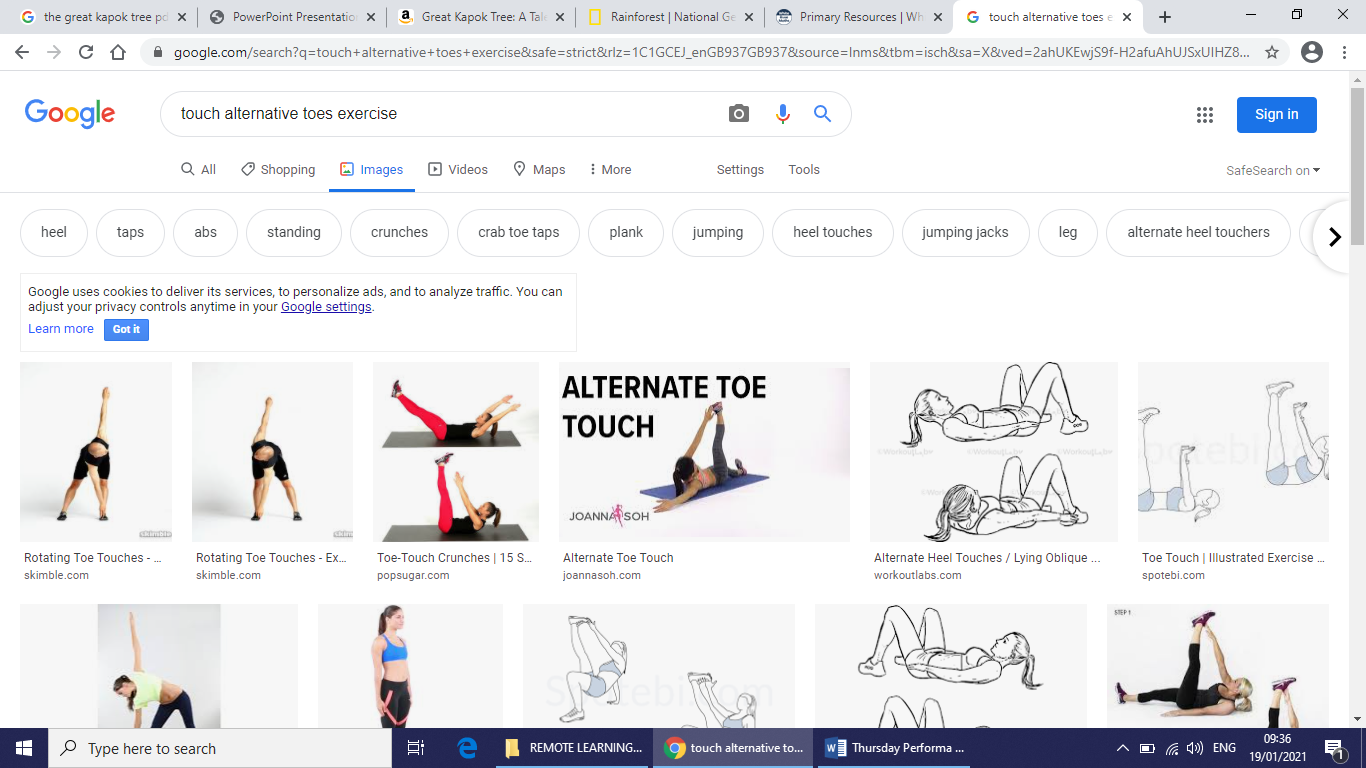 Exercise Lie on your back on a firm, comfortable surface. Slowly bring up your arms and legs, keeping them straight and try to touch your toes. Stop when you start to feel a strain. Lie back and repeat.English Alternative Learning:You are going to look at an important page from the start of the book.Look carefully at the image and answer the questions around it to predict what might happen in the story.English Alternative Learning:You are going to look at an important page from the start of the book.Look carefully at the image and answer the questions around it to predict what might happen in the story.MathsAlternative LearningLast week you looked at reading the time in block of 5 minutes. This week you are going to record what the time will be five minutes later. Use the PowerPoint ‘To be able to show 5 minutes later’ to help you. For each question you should try to draw the new time and write what the time shown is.MathsAlternative LearningLast week you looked at reading the time in block of 5 minutes. This week you are going to record what the time will be five minutes later. Use the PowerPoint ‘To be able to show 5 minutes later’ to help you. For each question you should try to draw the new time and write what the time shown is.RELast week you looked at creating a diary from the point of view of The Good Samaritan. We have attached the link again for you to recap the story https://www.bbc.co.uk/bitesize/guides/zwxm97h/revision/6 This week we are going to think about the people who left the man and the choices they made. We are going to think about if there is ever a reason for when you shouldn’t help someone?Look at the sheet ‘To be able to reflect on people choice’RELast week you looked at creating a diary from the point of view of The Good Samaritan. We have attached the link again for you to recap the story https://www.bbc.co.uk/bitesize/guides/zwxm97h/revision/6 This week we are going to think about the people who left the man and the choices they made. We are going to think about if there is ever a reason for when you shouldn’t help someone?Look at the sheet ‘To be able to reflect on people choice’ReadingAlternative Learning RWI A/B and RedOpen the book ‘Sun Hat Fun’ on Oxford Owl, here is a link https://www.oxfordowl.co.uk/api/interactives/24766.html Practice reading you speed sounds, green words and red words again then use these to read the first storyRWI GreenOpen the book ‘Wills net’ on Oxford Owl, here is a link https://www.oxfordowl.co.uk/api/interactives/29304.html Practice reading you speed sounds, green words and red words again then use these to read the first storyRWI Purple and PinkOpen the book ‘Stop!’ on Oxford Owl, here is a link https://www.oxfordowl.co.uk/api/interactives/29281.html Practice reading you speed sounds, green words and red words again then use these to read the first storyRWI Orange and YellowOpen the book ‘A mouse in the house’ on Oxford Owl, here is a link https://www.oxfordowl.co.uk/api/interactives/30561.html Practice reading you speed sounds, green words and red words again then use these to read the first storyRWI BlueOpen the book ‘On your bike’ on Oxford Owl, here is a link https://www.oxfordowl.co.uk/api/interactives/29273.html Practice reading you speed sounds, green words and red words again then use these to read the first storyRemember school website is:http://www.moorside.newcastle.sch.uk/websiteIf stuck or want to send completed work then email linda.hall@moorside.newcastle.sch.uk  